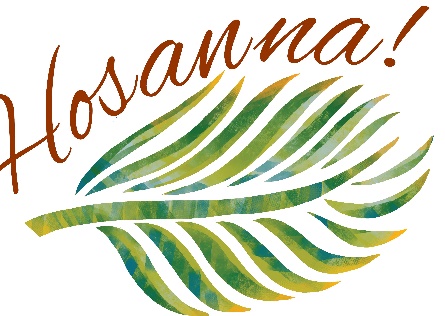 GATHERING TO WORSHIPPlease take a moment during the Prelude to silence your cell phones and quietly prepare yourself for worship.PRELUDE 	 	      WELCOME	 *CALL TO WORSHIP                                          Leader: Blessed is the one who comes in the name of the Lord.People: Hosanna! Hosanna in the highest!Leader: This is the day the Lord has made.People: Hosanna! Hosanna in the highest!Leader: Let us rejoice and be glad.People: Hosanna! Hosanna in the highest!*PRAYER OF INVOCATION *HYMN              “Hosanna, Loud Hosanna”              Hymnal 197RECEIVING FORGIVENESS FROM GOD AND EACH OTHER*CALL TO CONFESSION *PRAYER OF CONFESSION: Spoken and Silent (After the corporate Prayer of Confession, please take a few moments of silence to individually confess our sins to God.)God of heaven and earth, we give you thanks for sending us Jesus Christ in your name. Even though we profess to follow him, we confess that in times of trial we too often deny him. Forgive us and heal us, we pray. Help us to put our faith not in the princes of this world, but only in the Prince of Peace. In Jesus’ name we pray. Amen.*DECLARATION OF FORGIVENESSLeader: He who rode into Jerusalem, struggled on the cross,and was sealed in a tomb is risen from the dead! Jesus Christ has defeated sin forever. People: This is good news! In Jesus Christ we are forgiven!CHILDREN’S MESSAGEHEARING THE WORDPSALM OF THE DAY    Psalm 118:1-2, 19-29     Pew Bible p.436*HYMN               “Beneath the Cross of Jesus”           Hymnal 216 SCRIPTURE		Isaiah 50:4-9a                        Pew Bible p.521Luke 19:28-40                        Pew Bible p.743Philippians 2:5-11   	            Pew Bible p.831MESSAGE  	        Character and Calling: Humility                                                                                Rev. Piper CartlandRESPONDING TO THE WORDSHARING OUR JOYS AND CONCERNSPASTORAL PRAYER, followed by The Lord’s Prayer  (we say sin)MINUTES FOR MINISTRYOFFERING OURSELVES TO GOD “Praise God from Whom All Blessings Flow”            Hymnal 606GOING INTO THE WORLD*HYMN        “All Glory, Laud, and Honor”       Hymnal 196*CHARGE AND BENEDICTION  POSTLUDE		*Those who are able please stand.	WELCOME! It is a joy to worship together in person. So that we may do so safely, here are the basic tenets for our COVID-19 Mitigation Plan: If the level of community transmission is substantial or high, the session recommends mask wear and social distancing by all congregants.  If the level is low or moderate, mask wear and social distancing will be optional for vaccinated and recommended for unvaccinated and immunocompromised.  The level of community transmission is posted by the entrance. Tithes/offerings may be placed in the offering plates at the back of the sanctuary.LARGE PRINT HYMNALS with a black cover, are on the small bookcase in the rear of the sanctuary. If you use one, please put it back after worship.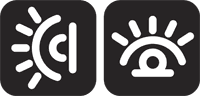 ASSISTIVE LISTENING DEVICES available on request. Please request one from the Sound Tech at the sound desk. There are cards in the pews for visitors to fill out and for anyone who needs to update their information. Please place the cards in the offering plates as needed. If you are visiting today, the worship service is our gift to you. Please contribute to the offering or not, as God leads. We delight in welcoming you, and we are glad that you’re here! Children up to kindergarten age are welcome in the nursery. There are clipboards with coloring pages in the narthex if your children wish to stay in the sanctuary. 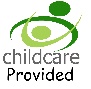 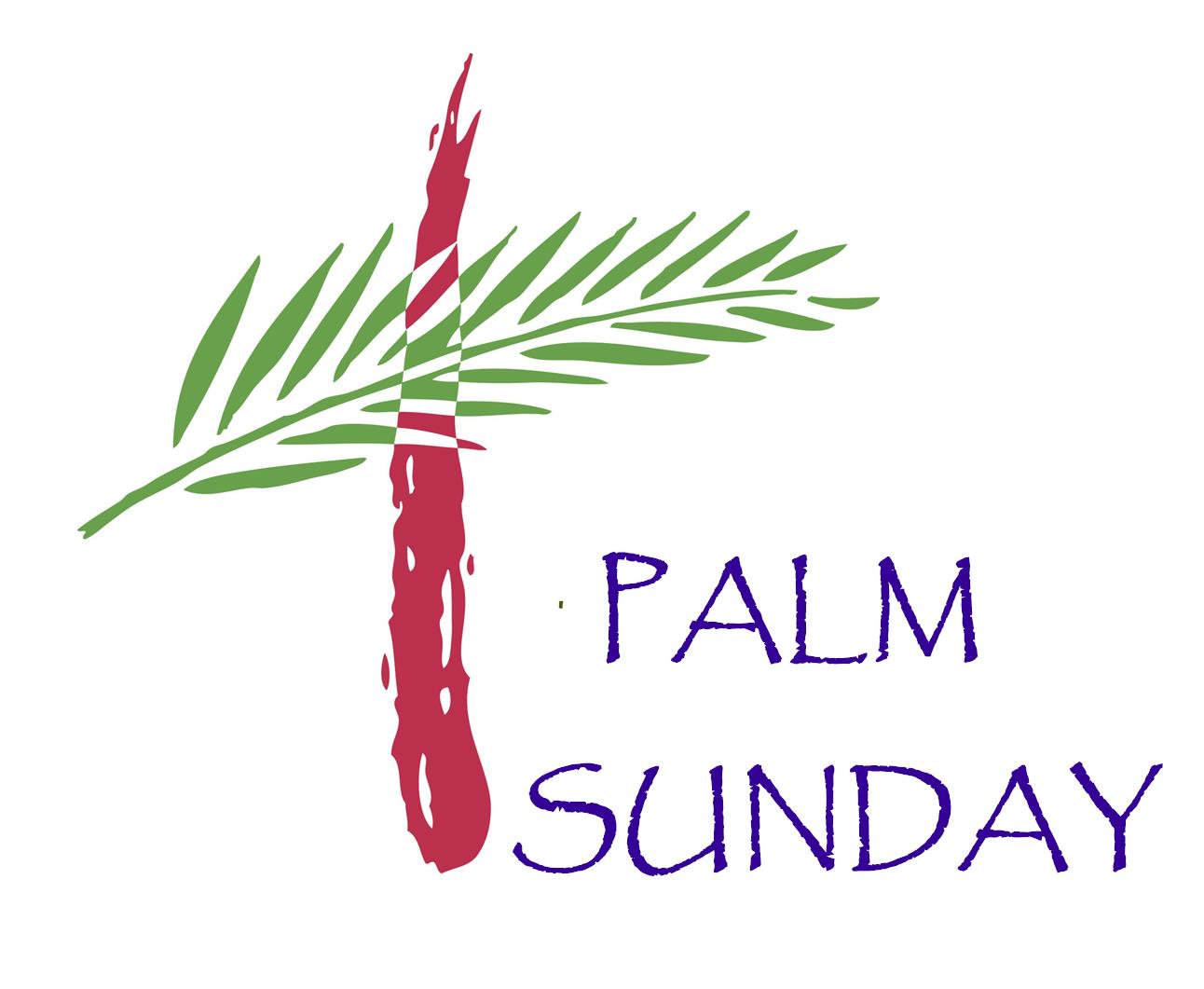 Eagle River Presbyterian ChurchApril 10, 2022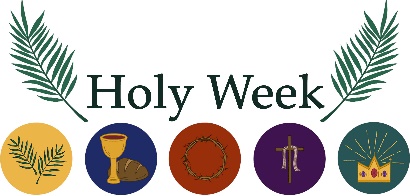 Sunday		11:00 am	Choir/Handbell practiceWednesday		6:30 pm	Lent Bible Study on ZoomThursday		7:00 pm	Maundy Thursday Worship Sunday		6:30 am	Sunrise worship at Eagle                                                             River Town Square PavilionSunday          		10:00 am	Easter WorshipLast week’s In-Person Attendance --------- 39Month to Date Income --------- $7,154.80Month to Date Expenses --------- $9,555.54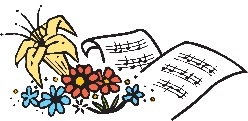 Easter choir and handbells will rehearse immediately after worship today.The  Maundy Thursday worship service and Easter Sunrise Service will be in-person only. Mission/outreach opportunity: We are collecting gently used household items for a family who lost everything in the Eagle River apartment fire last summer. Please check the bulletin board in the narthex for the list. Your donations are greatly appreciated!Ways you can keep up with your financial stewardship:1) If you’re worshipping with us in person, you may leave your gift in one of the offering plates as you leave the sanctuary this morning. The plates are on the table to the right of the main door. 2) Donate online with a credit card by clicking the link from our website: www.erpresbyterian.org.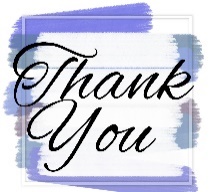 3) Visit your local bank or your bank’s website and set up a recurring electronic payment. Your bank may require the church’s account number. Please call the office for that information.4) Checks can also be mailed to PO Box 771337 Eagle River, AK 99577Sunday		11:00 am	Choir/Handbell practiceWednesday		6:30 pm	Lent Bible Study on ZoomThursday		7:00 pm	Maundy Thursday Worship Sunday		6:30 am	Sunrise worship at Eagle                                                             River Town Square PavilionSunday          		10:00 am	Easter WorshipLast week’s In-Person Attendance --------- 39Month to Date Income --------- $7,154.80Month to Date Expenses --------- $9,555.54Easter choir and handbells will rehearse immediately after worship today.The  Maundy Thursday worship service and Easter Sunrise Service will be in-person only. Mission/outreach opportunity: We are collecting gently used household items for a family who lost everything in the Eagle River apartment fire last summer. Please check the bulletin board in the narthex for the list. Your donations are greatly appreciated!Ways you can keep up with your financial stewardship:1) If you’re worshipping with us in person, you may leave your gift in one of the offering plates as you leave the sanctuary this morning. The plates are on the table to the right of the main door. 2) Donate online with a credit card by clicking the link from our website: www.erpresbyterian.org.3) Visit your local bank or your bank’s website and set up a recurring electronic payment. Your bank may require the church’s account number. Please call the office for that information.4) Checks can also be mailed to PO Box 771337 Eagle River, AK 99577